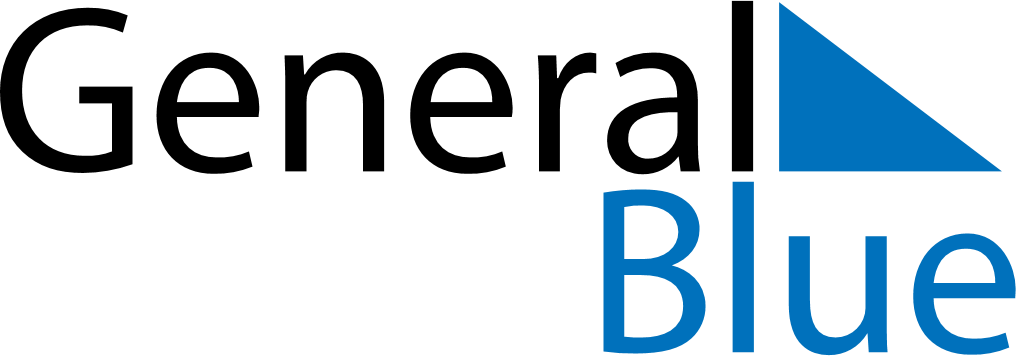 August 2024August 2024August 2024South KoreaSouth KoreaSundayMondayTuesdayWednesdayThursdayFridaySaturday1234567891011121314151617Liberation Day1819202122232425262728293031